Sigue el trazo.Sigue el trazo.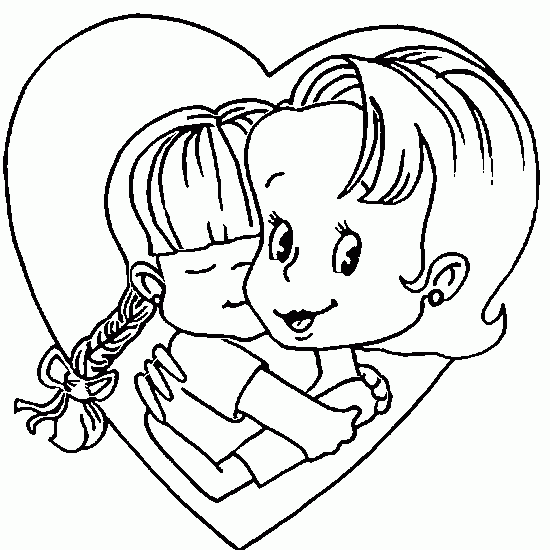 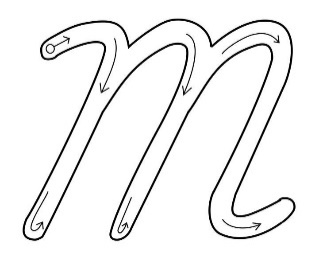 